В «Артеке» выбрали пять лучших юных чтецов из разных стран 19 мая 2023 годаВ «Артеке» 18 мая завершился Международный финал конкурса юных чтецов «Живая классика». В конкурсе приняли участие 138 ребят из 31 страны. Невероятно талантливые ребята, изучающие русский как иностранный и россияне, живущие за рубежом, прочли отрывки из прозы на русском языке на артековской сцене. Пять юных чтецов из стран ближнего и дальнего зарубежья выступят в суперфинале на Красной площади в Москве.Финал конкурса «Живая классика» – самое зрелищное ключевое событие всего сезона конкурса. Для участия в международном финале конкурса в «Артек» приехали ребята из 31 страны, это школьники из Австрии, Бельгии, Египта, Ирландии, Ливана, Малайзии, Марокко, Мексики, Монголии, Нидерландов, Палестины, Сербии, США, Турции, Финляндии, Франции, Швеции, Эстонии и других государств. «Конкурс «Живая классика» стал грандиозным событием в «Артеке». Подростки из 31 страны читали вслух на русском языке любимые книги. Конкурс приобщает юное поколение к классике, прививает вкус к чтению и позволяет почувствовать красоту слова. Всё это способствует развитию интереса у иностранных школьников к русской и мировой литературе, культуре нашей страны», – отметил директор МДЦ «Артек» Константин Федоренко.Участники Международного финала «Живой классики» прошли в «Артеке» отборочные туры и полуфинал, в котором определились 15 финалистов. Лучшие чтецы зарубежья читали со сцены детского лагеря «Морской» отрывки из прозы на русском языке. В этом году ребята выбрали произведения Евгения Шварца, Антона Чехова, Михаила Зощенко, Ксении Драгунской, Николая Носова, Михаила Жванецкого, Виктории Токаревой, Ирины Пивоваровой.Выступления талантливых участников литературного проекта оценивало звездное жюри: Нана Татишвили – единственный в России педагог актерского мастерства по методу СудзУки Института Кино Высшей школы экономики, актриса театральной компании SCOT японского режиссера Тадаси Судзуки; Жанна Переляева – автор, ведущая, редактор и продюсер студии детских и литературно-художественных программ на «Радио Россия»;  Максим Гуреев – режиссер-документалист, писатель; Гаянэ Степанян – писатель-фантаст, филолог, преподаватель РУДН; Виктория Беляева – педагог по драматургии Института Кино Высшей Школы Экономики, сценарист, редактор, скриптдоктор Кинокомпаний «Амедиа» и «Платформа Кино», и киностудии «КИТ».Члены жюри выделили проникновенное чтение отрывков из произведений пяти школьников, которые стали победителями конкурса. Это Герреро Осорио Алексис Фернандо, Мексика (Н. Носов «Бобик в гостях у Барбоса»); Тишков-Робертс Артур, США (К. Драгунская «День рождения дерева»); Захра Таж, Сирия (М. Жванецкий «Ваше здоровье»); Давтян Елизавета, Армения (И. Пивоварова «Интересный концерт»); Ан-Ника Кайсе Лауваертс, Эстония (А. Чехов «Крыжовник»).«Я изучаю русский язык как иностранный. Сегодня выиграла в финале «Живой классики», поэтому это мой самый лучший день в жизни. В прошлом году я тоже участвовала в конкурсе, но в Сирии в финал не прошла. В прошлом году прочитала кусочек из произведения о войне, о трагедии. Но в этом году я и моя учительница решили взять монолог-комедию, чтобы и детям, и жюри понравилось. Я читала Михаила Жванецкого «Как ваше здоровье». Мне русский язык очень нравится. Это музыкальный, самый культурный и красивый язык. Я в «Артеке» уже третий раз, и мне очень-очень нравится здесь. Спасибо отряду, вожатым, друзьям, которые меня сопровождают. Я их очень всех люблю», – рассказала Таж Захра из Сирии. «У меня только хорошие эмоции.  Понравилось выступать на сцене перед ребятами. Я выступала с произведением Ирины Пивоваровой «Интересный концерт». Мне самой очень понравился рассказ, потому что он интересный и детский. Мне понравилось, как поддерживали нас ребята, все были рады за меня, что я прошла в финал. Когда я увидела их улыбки, мне стало ещё лучше. Мне очень понравился Крым, и я уверена, что Москва будет тоже красивой и интересной. В «Артеке» очень хорошая атмосфера, хорошие ребята. Мне здесь все нравится!», - поделилась впечатлением от конкурса Елизавета Давтян из Еревана (Армения).В «Артеке» ребята не только занимались с преподавателями театрального мастерства и сценической речи, филологами, журналистами, психологами, учились блогингу, пластике и осваивали мастерство записи литературных подкастов, но и активно участвовали в артековских активностях и событиях. Впереди последний рубеж сезона «Живой классики» 2023 года – Суперфинал. Он пройдет 3 июня на Красной площади в Москве! Мы услышим выступления 10 чтецов — победителей всероссийского и международного финалов.СправочноВ финале Международного конкурса «Живая классика» на артековской сцене выступили представители 15 стран:Харатян Ваче (Армения) –  М. Зощенко «Золотые слова»;Имам Али Зайнаб (Замбия) – В.Токарева «Самый счастливый день»;Хашба София (Абхазия) – Ф. Давидович Кривин «Форточка»Гхали София (Египет) – И. Пивоварова «Рассказы Люси Синицыной»;Авджил Елиз (Турция) – Б. Алмазов «Лягушонок»;Тишков-Робертс Артур (США) – К. Драгунская «День рождения дерева»;Захра Таж (Сирия) – М. Жванецкий «Ваше здоровье»;Гогия Сабина (Абхазия) – С. Писахов «Модница»;Давтян Елизавета (Армения) – И. Пивоварова «Интересный концерт»;Полтавцева Ариана (Кыргызстан) – С. Узун «Слабо»;Ан-Ника Кайсе Лауваертс (Эстония) – А. Чехов «Крыжовник»;Тер-Погосян Алекс (Армения) – П. Санаев «Похороните меня за плинтусом»;Паршина София (Египет) – А. Чехов «Размазня»;Герреро Осорио Алексис Фернандо (Мексика) – Н. Носов «Бобик в гостях у барбоса»;Шоганичова Юлия (Словакия) – Е. Шварц «Сказка о потерянном времени».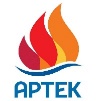  press@artek.orgОФИЦИАЛЬНЫЙ САЙТ АРТЕКАФОТОБАНК АРТЕКАТЕЛЕГРАММРУТУБ  ВКОНТАКТЕ